Vrh obrascaSveučilište Jurja Dobrile u Puli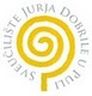 FILOZOFSKI FAKULTEThttp://www.unipu.hrSVEUČILIŠNI  JEDNOPREDMETNI PREDDIPLOMSKI STUDIJSKI PROGRAM JAPANSKI JEZIK I KULTURAUPISNI LISTSVEUČILIŠNI  JEDNOPREDMETNI PREDDIPLOMSKI STUDIJSKI PROGRAM JAPANSKI JEZIK I KULTURASVEUČILIŠNI  JEDNOPREDMETNI PREDDIPLOMSKI STUDIJSKI PROGRAM JAPANSKI JEZIK I KULTURASVEUČILIŠNI  JEDNOPREDMETNI PREDDIPLOMSKI STUDIJSKI PROGRAM JAPANSKI JEZIK I KULTURASVEUČILIŠNI  JEDNOPREDMETNI PREDDIPLOMSKI STUDIJSKI PROGRAM JAPANSKI JEZIK I KULTURASVEUČILIŠNI  JEDNOPREDMETNI PREDDIPLOMSKI STUDIJSKI PROGRAM JAPANSKI JEZIK I KULTURASVEUČILIŠNI  JEDNOPREDMETNI PREDDIPLOMSKI STUDIJSKI PROGRAM JAPANSKI JEZIK I KULTURASVEUČILIŠNI  JEDNOPREDMETNI PREDDIPLOMSKI STUDIJSKI PROGRAM JAPANSKI JEZIK I KULTURAOcjene iz srednje školeOcjene iz srednje školeOcjene iz srednje školeI.II.III.IV.Sve  ocjene iz predmeta Hrvatski jezik Sve  ocjene iz predmeta Hrvatski jezik Sve  ocjene iz predmeta Hrvatski jezik Sve  ocjene iz stranoga jezikaSve  ocjene iz stranoga jezikaSve  ocjene iz stranoga jezikaProsjek svih ocjena iz srednje škole po godinamaProsjek svih ocjena iz srednje škole po godinamaProsjek svih ocjena iz srednje škole po godinamaBilo koji izborni predmet na državnoj maturi(upisati naziv predmeta i ocjenu)Bilo koji izborni predmet na državnoj maturi(upisati naziv predmeta i ocjenu)Bilo koji izborni predmet na državnoj maturi(upisati naziv predmeta i ocjenu)POSTIGNUĆAPOSTIGNUĆAPOSTIGNUĆAPOSTIGNUĆAPOSTIGNUĆAPOSTIGNUĆAPOSTIGNUĆAZavršena još jedna srednja školaZavršena još jedna srednja školaZavršena još jedna srednja školaPoznavanje jednog dodatnog stranog jezika uz potvrdu koju izdaju sveučilišta Poznavanje jednog dodatnog stranog jezika uz potvrdu koju izdaju sveučilišta Poznavanje jednog dodatnog stranog jezika uz potvrdu koju izdaju sveučilišta Dodatne provjere specifičnih znanja, vještina i sposobnosti Dodatne provjere specifičnih znanja, vještina i sposobnosti Dodatne provjere specifičnih znanja, vještina i sposobnosti Dodatne provjere specifičnih znanja, vještina i sposobnosti Dodatne provjere specifičnih znanja, vještina i sposobnosti Dodatne provjere specifičnih znanja, vještina i sposobnosti Dodatne provjere specifičnih znanja, vještina i sposobnosti NazivObvezanPragVrjednovanjeVrjednovanjeVrjednovanjeVrjednovanjePoložen ispit iz hrvatskog jezika na B2 razini za strane državljane DA ne vrjednuje se ne vrjednuje se ne vrjednuje se ne vrjednuje se 